Сердце – орган, обладающий функцией автоматизма. Он сокращается под влиянием импульсов, которые воспроизводит при помощи специальной структуры – проводящей системы сердца. В норме сердечные сокращения ритмичны, их частота в спокойном состоянии – 60-80 ударов в минуту. 
Однако при действии определённых факторов эти показатели могут дать сбой, провоцирующий развитие аритмии – нарушения частоты или ритмичности сердечных сокращений.
 ПРИЧИНЫ АРИТМИИПусковые факторы для развития аритмии можно разделить на 2 группы:
 
- сердечные патологии;
- другие функциональные нарушения, не имеющие взаимосвязи с болезнями сердца.
 
К первой группе относятся патологические состояния, повреждающие сердечную мышцу. Они ухудшают прохождение сигнала по проводящей системе, что может привести к нарушению частоты и ритмичности. К таким болезням можно отнести ишемическую болезнь сердца, кардиосклероз, кардиомиопатии и другие. 
Вторую группу можно разделить на несколько пунктов:
 
- факторы, стимулирующие работу нервной системы. Сюда относятся вредные привычки, физические и умственные нагрузки, некоторые болезни (тиреотоксикоз, язвенная болезнь) и др.;
- ятрогенные – вследствие некорректного приема некоторых лекарственных средств (сердечные гликозиды, диуретические препараты и др.).
- травмы грудной клетки;
- идиопатические – аритмии без диагностированной причины.
ВИДЫ АРИТМИЙАритмии можно разделить на несколько групп:
 
Брадикардия – снижение ЧСС до 50 ударов в минуту и ниже. Может наблюдаться у здоровых людей, например, у спортсменов. Также брадикардия может сигнализировать о наличии серьёзной патологии сердечно-сосудистой или другой системы организма.
 
Тахикардия – увеличение ЧСС до 90 ударов в минуту и более. Она делится на два вида – предсердную и желудочковую.

- Предсердная тахикардия – частота сокращений сердца более 150 ударов. Возникает из-за того, что импульс для сердечного сокращения зарождается не в проводящей системе сердца, а в правом предсердии. Это провоцирует мерцательную аритмию (быстрое, не ритмичное сокращение отдельных сердечных волокон) и трепетание предсердий (очень быстрое, но ритмичное сокращение предсердий).
 
- Желудочковая тахикардия – аналогична предсердной, только в этом случае сигнал зарождается в правом или левом желудочке, и частота хаотичных сердечных сокращений может достигать 300 ударов и более.
 
Блокады сердца – состояния, при которых замедляется или нарушается проведение сигнала по проводящей системе сердца. Можно разделить на 3 степени тяжести:

- При первой степени просто замедляется прохождение импульса, но ритм не нарушается.

- При второй степени проводится только часть импульсов, ритм нарушается.

- При третьей степени импульсы не доходят до желудочков – очень тяжелое состояние.
СИМПТОМЫ АРИТМИИЧасто аритмия может никаким образом себя не проявлять. В таком случае о её существовании либо вообще не знают, либо находят её случайно в ходе обследования, например, при медосмотре.
 
Самыми частыми симптомами при аритмии являются:
 
- Отчётливое чувство сердцебиения;
- Перебои работы сердца;
- Нехватка воздуха, одышка;
- Слабости, частые головокружения, снижение трудоспособности;
- Дискомфорт в области сердца (боли, давление).
 ЛЕЧЕНИЕ АРИТМИИ ЛАЗЕРНЫМ АППАРАТОМ РИКТАПри решении о включении в комплексное лечение аритмии лазерной терапии следует учитывать рекомендации кардиолога и следующие моменты:
- непосредственное воздействие на сердце (1) улучшает микроциркуляцию и тормозит развитие кардиомиофиброза, вызываемого, например, длительным приёмом блокаторов;
- при брадиаритмиях преимущественно воздействуем на спинальные симпатические ганглии, расположенные паравертебрально в нижнем шейно-грудном отделе позвоночника (2);
- при тахиаритмиях методики лечения преимущественно общесоматические. Следует исключить тиреотоксикоз, порок сердца, диафрагмальную грыжу и т.п., так как при наличии этих заболеваний для ликвидации аритмии необходимо лечить основное заболевание;
- реально доступными зонами для воздействия на парасимпатическую нервную систему являются каротидные синусы (3) и эпигастрий (4);
- часто бывает необходимой консультация психоневролога для исключения аритмии центрального генеза при функциональном или органическом поражении центральной нервной системы и нарушениях психики, а также консультация эндокринолога для исключения тиреоидного генеза аритмии;
- на область сердца разрешается воздействие аппаратом только на частоте 5 Гц, время воздействия не более 5 минут. Если для воздействия выбирается методика, при которой задействуются разные зоны сердца, то на каждую из выбранных зон воздействуют по 1 минуте;
- в каждом случае желательно составление индивидуального рецепта лазерной терапии и выполнение процедур под наблюдением специалиста.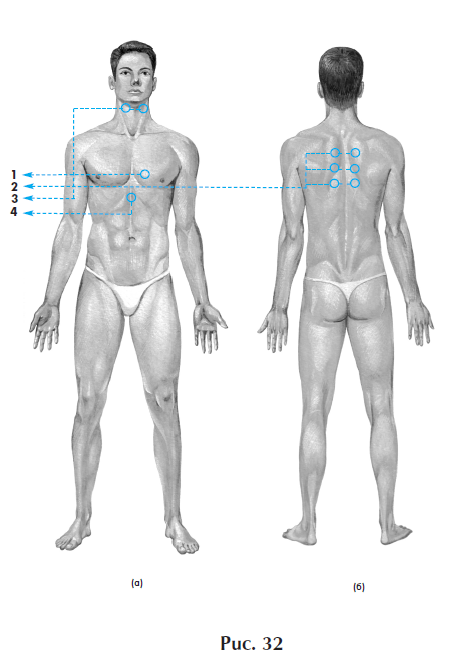 